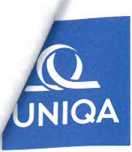 Příloha č. 2 - Podmínky zabezpečení pro transport a pobytPodmínky zabezpečení pro transport předmětů umělecké a sběratelské hodnoty:všechny přepravy a balení předmětů pojištění musí být realizováno profesionální spedicí oprávněnou k přepravě uměleckých děl nebo odborným pracovníkem pojistníka;před přepravou pojištěných předmětů musí být vytvořen přepravní plán, který bude obsahovat: základní instrukce, oprávnění a povinnosti posádky transportního vozidla, jejich individuální výstroj a výzbroj, místo naložení, čas, kontaktní osobu, trasu (min. s dvěma variantami), místo a způsob předání, počet zaměstnanců k přepravě, vyznačení nebezpečných míst, určení spojení vozidla s dispečinkem, volací znaky, telefonní čísla, dále postup v případě přepadení nebo poruchy transportního vozidla, popř. jiné mimořádné událostipro přepravu musí být použito plně provozuschopné vozidlo, které musí mít:klimatizovaný nákladní prostor dle charakteru přepravovaného předmětu pojištění,zabezpečení prostřednictvím alarmu,GPS navigacipojištěné předměty musí být přepravovány osobou / osobami (počet definován v nabídce dle pojišťované hodnoty) vybavenými funkční telekomunikačním zařízením pro spolehlivé přivolání pomoci v případě nouze; osoby provádějící přepravu musí být spolehlivé, bezúhonné, fyzicky zdatné a psychicky odolné a pro tento účel předem proškolené,přepravované pojištěné předměty musí být umístěny uvnitř nákladního prostoru vozidla a musí být dostatečně dobře zabaleny v přepravním obalu proti jeho poškození,Nakládka a vykládka předmětů pojištění a jejich samotná přeprava musí být řešena v souladu s vypracovanými taktickými postupy pojistníka / přepravní firmy s ohledem na maximální eliminaci rizika odcizení přepravovaných cenností za přítomnosti pracovníka bezpečnostní agentury.Případné noční zastávky se musí konat v hlídaných lokalitách ve spolupráci s týmem místní bezpečnostní služby, případně pro limit 10 mil. Kč v přítomnosti referenta bezpečnostního oddělení pojistníka,trasa a cíl přepravy, druh předmětu pojištění a doba, kdy bude přeprava prováděna, musí být utajeny před nepovolanými osobami; z doprovázejících osob musí být tyto údaje známy jen osobám odpovědným za přepravu,během přepravy nesmí vozidlo bezdůvodně zastavit, posádka nesmí vozidlo opouštět a při nuceném zastavení musí doprovod provést nezbytná opatření k ochraně přepravovaných hodnotpřeprava nesmí být přerušována z jiných důvodů než z důvodů vyplývajících z pravidel silničního provozu a z důvodů hygienických, vždy jedna osoba musí být trvale přítomna ve vozidlePojistitel si vyhrazuje právo na provedení prohlídky místa pojištění se zaměřením na kontrolu plnění výše uvedených podmínek zabezpečení.Pojištěný je povinen zabezpečit exponáty podle jeho charakteru a hodnoty tak, aby toto zabezpečení minimálně odpovídalo předepsanému způsobu zabezpečení uvedenému v této příloze. Porušil-li pojištěný tuto povinnost a porušení mělo podstatný vliv na vznik pojistné události, její průběh nebo na zvětšení rozsahu jejích následků je pojistitel oprávněn krátit pojistné plnění.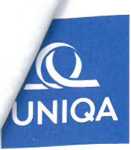 Požadavky na způsob zabezpečení při pobytu předmětů umělecké a sběratelské hodnotyMinimální podmínky zabezpečení pro pojištění věcí zvláštní hodnoty na pojistné nebezpečí odcizení(krádež vloupáním z uzamčeného prostoru, loupežné přepadení a vandalismu)Pro pojištěné věci zvláštní hodnoty uložené/vystavené v řádné uzavřených a uzamčených prostorech místa pojištění se odchylně od VPP UCZ/Odc/14 a DPP LIM/14 ujednává, že pojistitel poskytne pojistné plnění pro níže uvedené limity plnění na 1. riziko, pokud budou předměty pojištění zabezpečeny minimálně následujícím způsobem:Pro limit plnění do 500.000,- KčMísto pojištění musí být zabezpečené ve smyslu písmene C), Kapitoly I., DPP LIM/14 a dále:všechny vnitřní dveře, vedoucí do prostorů s pojištěnými předměty, musí být řádně uzavřeny a uzamčeny všemi jejich instalovanými zámky;Pro limit plnění do 4.500.000,- KčMísto pojištění musí být zabezpečené ve smyslu písmene D), Kapitoly I., DPP LIM/14 a dále:všechny vnitřní dveře, vedoucí do prostorů s pojištěnými předměty, musí být řádně uzavřeny a uzamčeny všemi jejich instalovanými zámky;v otvírací době v musí být v prostorech trvale přítomna min. 1 pověřená osoba, která musí dohlížet na chování návštěvníků s důrazem na ochranu pojištěných předmětů, přičemž musí být trestně bezúhonná, psychicky, fyzicky zdatná a nesmí být pod vlivem omamných látek. Dále musí být vybavená spolehlivou spojovací technikou (mobilním telefonem apod.) pro případ nutnosti bezodkladného přivolání Policie ČR či jiné obdobné pomoci.Pro limit plnění do 15.000.000,- KčMísto pojištění musí být zabezpečené ve smyslu písmene E), Kapitoly I., DPP LIM/14 a dále:všechny vnitřní dveře, vedoucí do prostorů s pojištěnými předměty, musí být řádně uzavřeny a uzamčeny všemi jejich instalovanými zámky;v otvírací době v musí být v prostorech trvale přítomna min. 1 pověřená osoba, která musí dohlížet na chování návštěvníků s důrazem na ochranu pojištěných předmětů, přičemž musí být trestně bezúhonná, psychicky, fyzicky zdatná a nesmí být pod vlivem omamných látek. Dále musí být vybavená spolehlivou spojovací technikou (mobilním telefonem apod.) pro případ nutnosti bezodkladného přivolání Policie ČR či jiné obdobné pomoci.Pro limit plnění do 30.000.000,- KčMísto pojištění musí být zabezpečené ve smyslu písmene F), Kapitoly I., DPP LIM/14 a dále:všechny vnitřní dveře, vedoucí do prostorů s pojištěnými předměty, musí být uzavřeny a uzamčeny všemi jejich instalovanými zámky;pojištěné předměty s pojistnou částkou vyšší než 10.000.000,- Kč musí být zabezpečeny předmětovou ochranou napojenou na EZS; otvírací době v musí být v prostorech trvale přítomni min. 2 pověřené osoby, které musí dohlížet na chování návštěvníků s důrazem na ochranu pojištěných předmětů, přičemž musí být trestně bezúhonné, psychicky a fyzicky zdatné a nesmí být pod vlivem omamných látek. Dále musí být vybaveny spolehlivou spojovací technikou (mobilním telefonem apod.) pro případ nutnosti bezodkladného přivolání Policie ČR či jiné obdobné pomoci a funkčním obranným prostředkem (el. paralyzérem, obranným slzným nebo pepřovým sprejem), který musí umět ovládat a musí ho mít trvale u sebe pro jeho použití v případě nouze.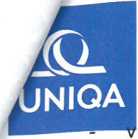 Pro limit plnění do limitu plnění 100.000.000 KčMísto pojištění musí být zabezpečené ve smyslu písmene F), Kapitoly I., DPP LIM/14 a dále:všechny vnitřní dveře, vedoucí do prostorů s pojištěnými předměty, musí být uzavřeny a uzamčeny všemi jejich instalovanými zámky;pojištěné předměty s pojistnou částkou vyšší než 10.000.000,- Kč musí být zabezpečeny předmětovou ochranou napojenou na EZS;v otvírací době musí být v prostorech trvale přítomni min. 2 pověřené osoby, které musí dohlížet na chování návštěvníků s důrazem na ochranu pojištěných předmětů, přičemž musí být trestně bezúhonné, psychicky a fyzicky zdatné a nesmí být pod vlivem omamných látek. Dále musí být vybaveny spolehlivou spojovací technikou (mobilním telefonem apod.) pro případ nutnosti bezodkladného přivolání Policie ČR či jiné obdobné pomoci a funkčním obranným prostředkem (el. paralyzérem, obranným slzným nebo pepřovým sprejem), který musí umět ovládat a musí ho mít trvale u sebe pro jeho použití v případě nouze.všechny prostory s pojištěnými předměty musí být nepřetržitě monitorované bezpečnostními kamerami se svodem obrazového signálu do záznamového zařízení s dobou archivace min. 7 dnů, přičemž bezpečnostní kamery musí být vybavené infra přisvětlením nebo prostory s pojištěnými předměty musí být v nočních hodinách osvětlené.Dále se ujednává pro všechny výše uvedené limity plnění, že pojištěné předměty musí být zavěšeny na zdech nebo závěsných systémech takovým způsobem, aby nešly demontovat nebo sundat bez použití nářadí nebo hrubého násilí, nebo musí být uloženy v řádně uzavřených a uzamčených skleněných vitrínách, které musí být pevně připevněné k podstavci pevně ukotvenému k podlaze nebo zdi.Pojištěný je povinen zabezpečit exponáty podle jejich charakteru a hodnoty tak, aby toto zabezpečení minimálně odpovídalo předepsanému způsobu zabezpečení uvedenému v této příloze. Porušil-li pojištěný tuto povinnost a porušení mělo podstatný vliv na vznik pojistné události, její průběh nebo na zvětšení rozsahu jejích následků, poskytne pojistitel plnění z takové pojistné události z pojištění pro případ odcizení nebo vandalismu pouze do výše limitu pojistného plnění, který by dle těchto podmínek zabezpečení odpovídal skutečnému způsobu zabezpečení pojištěných exponátů v době vzniku pojistné události.Pojistitel si vyhrazuje právo na provedení prohlídky místa pojištění se zaměřením na kontrolu plnění výše uvedených podmínek zabezpečení.V případě nesplnění výše uvedených podmínek zabezpečení je pojistitel oprávněn krátit pojistné plnění, přičemž pojistitel si vyhrazuje právo na provedení prohlídky místa pojištění se zaměřením na kontrolu plnění výše uvedených podmínek zabezpečení.Výklad pojmů se řídí podle VPP UCZ/Odc/14 a DPP LIM/14